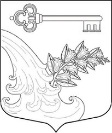 АДМИНИСТРАЦИЯ УЛЬЯНОВСКОГО ГОРОДСКОГО ПОСЕЛЕНИЯ ТОСНЕНСКОГО РАЙОНА ЛЕНИНГРАДСКОЙ ОБЛАСТИПОСТАНОВЛЕНИЕ (ПРОЕКТ)О внесении изменений в постановление администрации Ульяновского городского поселения Тосненского района Ленинградской области от 13.10.2022 № 1056 «Об утверждении муниципальной программы «Повышение квалификации кадров администрации Ульяновского городского поселения Тосненского района Ленинградской области на 2023-2027 годы»В соответствии со ст. 179 Бюджетного кодекса Российской Федерации, с Федеральным законом от 06.10.2003 № 131-ФЗ «Об общих принципах организации местного самоуправления», постановлением администрации от 08.10.2021 № 811 «Об утверждении перечня муниципальных программ муниципального образования Ульяновское городское поселение Тосненского района Ленинградской области» (в последней ред. 20.09.2022 № 932), постановлением администрации от 03.10.2022 № 974 «Об утверждении Порядка разработки, утверждения, реализации и оценки эффективности муниципальных программ Ульяновского городского поселения Тосненского района Ленинградской области»ПОСТАНОВЛЯЮ:Внести в постановление администрации Ульяновского городского поселения Тосненского района Ленинградской области от 13.10.2022 № 1056 «Об утверждении муниципальной программы «Повышение квалификации кадров администрации Ульяновского городского поселения Тосненского района Ленинградской области на 2023-2027 годы» следующие изменения:Паспорт муниципальной программы изложить в новой редакции согласно приложению к настоящему постановлению.Опубликовать настоящее постановление в газете «Тосненский вестник» и разместить на официальном сайте администрации www.admsablino.ru.Постановление вступает в силу со дня его официального опубликования. Контроль за исполнением настоящего постановления оставляю за собой.Глава администрации                                                                К.И. КамалетдиновУтверждено постановлением администрации Ульяновского городского поселения Тосненского района Ленинградской области от 13.10.2022 № 1056Приложение к постановлению администрации Ульяновского городского поселения Тосненского района Ленинградской области от _________ № _____ПАСПОРТмуниципальной программы«Повышение квалификации кадров администрации Ульяновского городского поселения Тосненского района Ленинградской области на 2023-2027 годы»№Сроки реализации муниципальной программы 2023-2027Ответственный исполнитель муниципальной программы Кулиева М.А. - главный специалист сектора по вопросам муниципальной службы и кадров отдела правового обеспеченияЦели муниципальной программы Повышение эффективности и качества муниципального управления при помощи системы профессиональной подготовки, повышения квалификации, а также иных форм обучения муниципальных служащих и лиц, замещающих должности, не отнесенные к должностям муниципальной службыЗадачи муниципальной программы Оказание содействия в кадровом обеспечении администрации Ульяновского городского поселения Тосненского района Ленинградской областиОжидаемые (конечные) результаты реализации муниципальной программыДоля муниципальных служащих, направляемых для получения дополнительного профессионального образования, от общей фактической численности муниципальных служащих к 2027 году должна достичь 70 %Проекты, реализуемые в рамках муниципальной программыОтсутствуютФинансовое обеспечение муниципальной программы – всего, в том числе по годам реализацииФинансовое обеспечение реализации Программы составляет 710,00 тыс. рублей за счет средств местного бюджета Ульяновского городского поселения Тосненского района Ленинградской областиПо годам:2023 год – 100,00 тыс. рублей;	2024 год – 120,00 тыс. рублей;2025 год – 150,00 тыс. рублей;2026 год – 170,00 тыс. рублей;2027 год – 170,00 тыс. рублей.